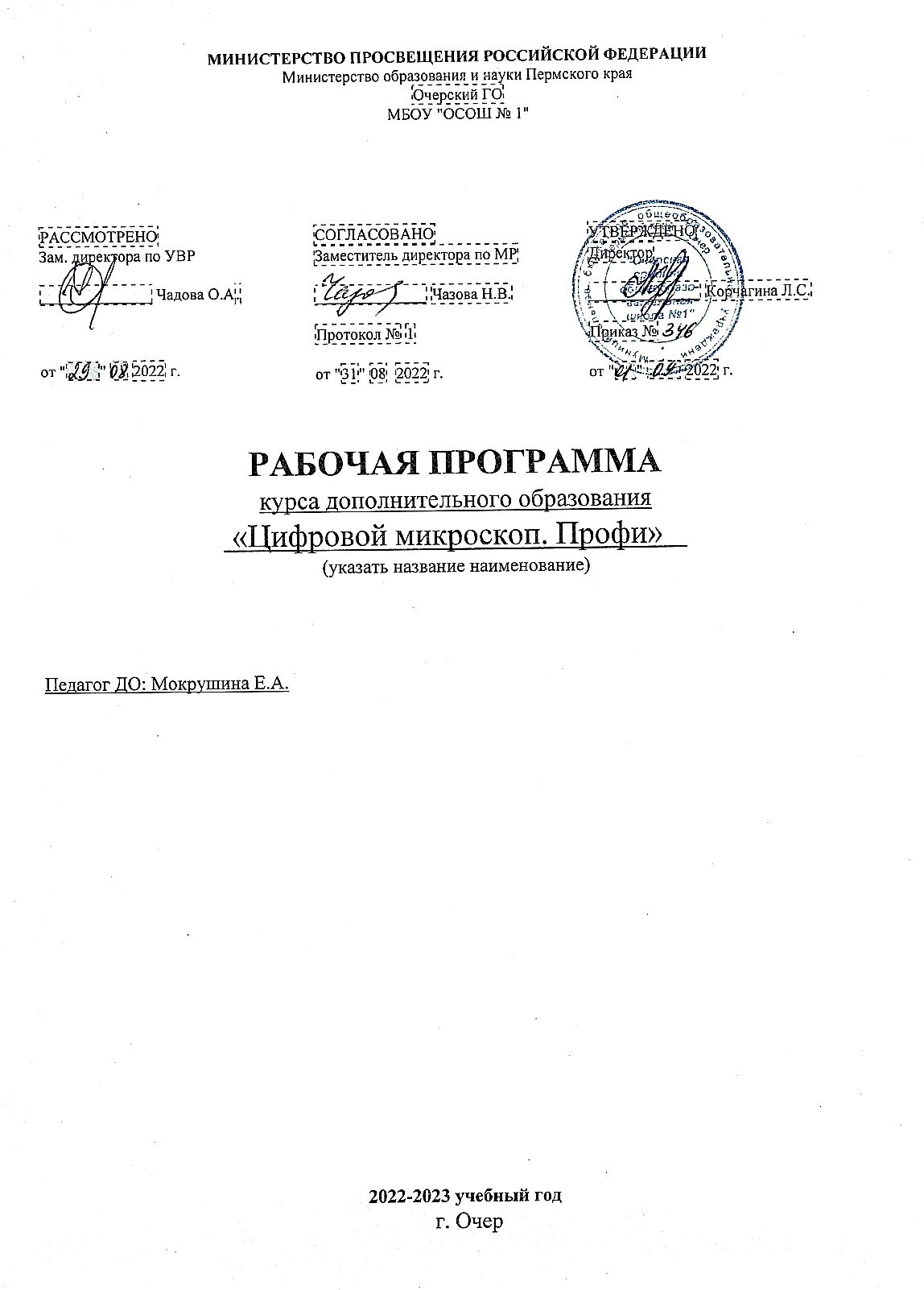 Пояснительная записка Курс дополнительного образования «Цифровой микроскоп. Профи» предназначен для профильных естественно-научных групп, но может быть использован для поддержания и углубления базовых знаний по биологии. Он предназначен для учащихся 10-11 классов, желающих выбрать биологию для дальнейшего обучения, а также для учащихся, проявляющих интерес к цитологии и гистологии. Изучение курса поможет проверить целесообразность выбора профессиональной деятельности выпускника.Программа курса составлена на основе:Закон Российской Федерации «Об образовании в Российской Федерации» от 29.12.2012г. №273-ФЗ;Федеральный государственный образовательный стандарт основного общего образования, утвержденный приказом  Минобрнауки России от 31.05.2021 № 287 "Об утверждении федерального образовательного стандарта основного общего образования"Методические рекомендации по реализации образовательных программ естественнонаучной и технологической направленностей по биологии с использованием оборудования центра «Точка роста». Методическое пособие. – Москва, 2021 гВ соответствии с ООП ООО МБОУ Очерская СОШ№1Курс опирается на знания и умения, полученные учащимися при изучении биологии. В процессе занятий предполагается приобретение учащимися опыта поиска информации по предлагаемым вопросам. Учащиеся совершенствуют умения работы с световыми и цифровыми микроскопами, приготовление микропрепаратов и распознавание тканей по фотографии или рисунку. Виртуальные лабораторные работы на Virtulab.Net  обеспечивают моделирование объектов или процессов в компьютерной образовательной среде - на мониторе компьютера или ноутбука.Курс рассчитан на 16 часов. Программой предусмотрено изучение теоретических вопросов, проведение лабораторных и практических работ, решение задач, проблем, проведение семинаров.Цель: создание условий для углубления интереса к биологии, привлечения внимания к многогранности и разнообразию биологических проблем, развития творческого мышления, умения самостоятельно применять и пополнять свои знания через содержание курса и применение новых технологий.Задачи курса: Формировать у учащихся общебиологические понятия о клеточном строении, взаимосвязи строения и функции, умение работать с цифровым микроскопом, лабораторным оборудованием.Развивать интеллектуальные способности, логическое мышление, мыслительные операции.Продолжить формирование у учащихся эволюционного мышления при изучении живой природы во всех ее проявлениях, нравственное и гигиеническое воспитание по профилактике вредных привычек (наркотики, алкоголь, табак, стрессы, нарушенный психоэмоциональный фон).Основная концепция курса:Комплексный подход при изучении живых организмов на разных уровнях организации (от молекулярного до системно-органного). Важно показать, что ткани и органы всего живого построены на единой клеточной основе, имеющей общие фундаментальные признаки и особенности.При рассмотрении вопросов строения клетки, тканей и органов многоклеточных животных основное внимание уделяется формированию у учащихся абстрактного мышления при изучении живой природы во всех ее проявлениях.Использование самых современных молекулярно-биологических данных о строении и функционировании клеточных и тканевых систем животных. Это подразумевает хорошее владение учениками основами общей биологии, генетики, других биологических наук.Экологическая направленность курса. Важно сформировать твердое убеждение у ребят, что неблагоприятные факторы (как внешней, так и внутренней природы), включая вредные привычки (наркотики, алкоголь, табак, стрессы, нарушенный психоэмоциональный фон), серьезно сказываются на состоянии организма, затрагивая самые глубинные - молекулярно-генетические - основы деятельности клеток, и что с подобного рода нарушениями бороться трудно, а порой даже невозможно.Практические занятия. Эта часть курса предполагает широкое использование иллюстративного материала (схемы, фотографии, таблицы) непосредственно на занятиях (особенно при изучении структуры клеток и тканей), а также изучение микроскопических препаратов тканей.Планируемые результатыЛичностные результаты:1. Готовность и способность учащихся к саморазвитию и самообразованию на основе мотивации к обучению и познанию; готовность и способность осознанному выбору и построению дальнейшей индивидуальной траектории образования на базе ориентировки в мире профессий и профессиональных предпочтений, с учетом устойчивых познавательных интересов.2. Развитое моральное сознание и компетентность в решении моральных проблем на основе личностного выбора, формирование нравственных чувств и нравственного поведения, осознанного и ответственного отношения к собственным поступкам.3. Сформированность целостного мировоззрения, соответствующего современному уровню развития науки и общественной практики.4. Освоенность социальных норм, правил поведения, ролей и форм социальной жизни в группах.Метапредметные результатыРегулятивные УУД1. Умение самостоятельно планировать пути достижения целей, в том числе альтернативные, осознанно выбирать наиболее эффективные способы решения учебных и познавательных задач.2. Умение соотносить свои действия с планируемыми результатами, осуществлять контроль своей деятельности в процессе достижения результата, определять способы действий в рамках предложенных условий и требований, корректировать свои действия в соответствии с изменяющейся ситуацией. 3. Владение основами самоконтроля, самооценки, принятия решений и осуществления осознанного выбора в учебной и познавательной.Познавательные УУД4. Умение определять понятия, создавать обобщения, устанавливать аналогии, классифицировать, самостоятельно выбирать основания и критерии для классификации, устанавливать причинно-следственные связи, строить логическое рассуждение, умозаключение и делать выводы.5. Формирование и развитие экологического мышления, умение применять его в познавательной, коммуникативной, социальной практике и профессиональной ориентации.Обучающийся сможет: определять свое отношение к природной среде; анализировать влияние экологических факторов на среду обитания живых организмов; выражать свое отношение к природе через рисунки, сочинения, модели, проектные работы.Коммуникативные УУД6. Умение организовывать учебное сотрудничество и совместную деятельность с учителем и сверстниками; работать индивидуально и в группе: находить общее решение и разрешать конфликты на основе согласования позиций и учета интересов; формулировать, аргументировать и отстаивать свое мнение.7. Умение осознанно использовать речевые средства в соответствии с задачей коммуникации для выражения своих чувств, мыслей и потребностей для планирования и регуляции своей деятельности; владение устной и письменной речью, монологической контекстной речью.Предметные результаты:Учащиеся должны знать:Устройство светового и цифрового микроскопаПоложения клеточной теорииОсобенности прокариотических и эукариотических клетокСходство и различие растительной и животной клетокОсновные компоненты и органоиды клеток: мембрану, цитоплазму, митохондрии и хлоропласты, рибосомы Реакцию клеток на воздействие вредных факторов средыОпределение и классификацию тканей;Строение основных типов клеток и ткней многоклеточных животныхИметь представление о молекулярно-биологических основах ряда важнейших процессов в клетках и тканях нашего организма.Учащиеся должны уметь:Выявлять причинно-следственные связи между биологическими процессами, происходящими на разных уровнях организации живых организмов (от молекулярного до организменного)Работать со световым и цифровым микроскопом и препаратами;Называть составные части клетки и определять их на схеме или фотографииИзготовлять простейшие препараты для микроскопического исследованияОпределять тип ткани по фотографииИллюстрировать ответ простейшими схемами и рисунками клеточных структурРаботать с современной биологической и медицинской литературойИспользовать знания о клетке и тканях для ведения здорового образа жизни.Методические рекомендацииПрограммой предусмотрено изучение теоретических вопросов, проведение практических и лабораторных работ, решение задач, проблемных вопросов. Знания проверяются с помощью тестовых контрольных работ. При изучении отдельных тем учащиеся составляют обобщающие схемы, таблицы. Итогом проведения лабораторных работ или практических работ являются отчеты с выводами, рисунками. Основной акцент при изучении вопросов курса должен быть направлен на активную работу учеников в форме диалога учитель - ученик, активного обсуждения материала в форме ученик - ученик, ученик - учитель.Для практических и демонстрационных занятий необходимы:1. Световые и цифровые микроскопы2. Набор электронно-микроскопических фотографий и схем типов клеток и тканей, их компонентов3. Компьютер4. Препараты по цитологии и гистологииМежпредметные связиНеорганическая химия - строение вещества, окислительно-восстановительные реакцииОрганическая химия - принципы организации органических веществ, углеводы, жиры, белки, нуклеиновые кислотыФизика - свойства жидкостей, тепловые явления, термодинамикаИнформатика – умение получать и обрабатывать иллюстративный материалКурс отличается практической направленностью и значимостью для учащихся. Позволяет обеспечить современный подход к изучению биологии.Содержание программы курсаОбщее количество часов - 16ЧАСТЬ I. Общая гистология (2 час)Тема 1. Введение в биологию клетки (2 ч)Задачи современной цитологии. Клеточная теория - основной закон строения живых организмов. Заслуга отечественных биологов в защите основных положений клеточной теории. Биохимия клетки.Лабораторная работа. Устройство светового и цифрового микроскопа.Виртуальная лабораторная работа. Работа с лупой и микроскопом.Часть II. Сравнительная (эволюционная) гистология  - учение о тканях животных (8 ч).Тема 2. Эпителиальные ткани (2 ч).Покровные ткани позвоночных и беспозвоночных животных, Лабораторная работа. Изучение эпителиальных тканей.	Виртуальная лабораторная работа. Изучение строения и передвижения одноклеточных животных.Тема 3. Мышечные ткани (2 ч).Типы мышечных тканей у позвоночных и беспозвоночных животных (соматические поперечно-полосатые и косые; сердечные поперечно-полосатые; гладкие).Лабораторная работа. Изучение мышечной ткани.Виртуальная лабораторная работа. Изучение внешнего строения дождевого червя, наблюдение за его передвижением и реакциями на раздражения.Тема 4. Ткани внутренней среды (соединительная ткань) (2 ч).Опорно-механические ткани (соединительная ткань, хрящ, костная ткань). Трофическо-защитные ткани (кровь, лимфа).Кровь. Воспаление и иммунитет. Иммунитет - понятие об основных типах иммунитета. Протекание иммунной реакции в организме при попадании антигена. Факторы, влияющие на функционирование аутоиммунной системы: экология, вирусные и инфекционные заболевания. Лабораторная работа. Изучение нервной ткани.Виртуальная лабораторная работа. Изучение микроскопического строения крови (микропрепараты крови человека и лягушки).Тестовая проверочная работа.Тема 5. Нервная ткань (2 ч).Значение нервной системы как главной интегрирующей системы нашего организма. Элементы нервной ткани - нейроны и глиальные клетки.Лабораторная работа. Изучение нервной ткани.Виртуальная лабораторная работа. Определение безусловных рефлексов различных отделов мозга.Итоговая контрольная работа Часть III. Задания, связанные с выполнением практической частью на ЕГЭ (4 ч).1.  	Передвижение веществ у растений.2.  	Определение растений семейства Крестоцветные (Розоцветные, Пасленовые, Бобовые, Злаковые)3.  	Изучение строения и передвижения одноклеточных животных.4.  	Изучение внешнего строения дождевого червя, наблюдение за его передвижением и реакциями на раздражения.Подведение итогов курса. Отчет и самооценка учащихся (2 ч).Календарно-тематический планМатериально-техническое обеспечениеЦифровое оборудование, используемое на занятиях, кабинета центра образования цифрового и гуманитарного профилей «Точка роста»: Ноутбуки мобильного класса HP ProBook x 360 - ПКИнтерактивный комплект на базе интерактивной панели Newline TT-7519RS – ИКЦифровые микроскопы MicroLife ML-12-1.3 40X-1280X - ЦММикропрепарат - МПСписок литературыВиртуальные лабораторные работы по биологии [Электронный ресурс] / Режим доступа: http://www.virtulab.net/index.php?option=com_content&view=section&layout=blog&id=7&Itemid=102 Коллекция виртуальных лабораторных работ. Часть 4. Биология [Электронный ресурс] / Режим доступа: https://www.expert.itmo.ru/labs_biology_2 Андреева Н.Г. Эволюционная морфология нервной системы позвоночных - СПб: Лань, 1999.Албертс Б., Брей Д. и др. Молекулярная биология клетки.-М.: МИРОС, 1998.Бергельсон И.Д. Мембраны, молекулы, клетки. - М.: Мир, 1982.Болдырев А.А. Строение и функции биологических мембран. - М.: Знание, 1987.Вельш У., Шторх Ф. Введение в цитологию и гистологию животных - пер. с нем. М: Мир, 1986.Грин Н., Стаут У., Тейлор Д. Биология: в 3 т. - М.: Мир, 1998гГриценко В.В. Гены и хромосомы. -М.:Изд-во МГУ, 1999.Дмитриева Т.А. и др. Биология: Дидактические материалы: 8-11.- М.: Дрофа, 2002.Донецкая Э.Г. Общая биология.- М.:Терра, 2001.Заварзин А.А. Основы частной цитологии и сравнительной гистологии многоклеточных животных. - Л.: Наука, 1986.Заварзин А.А. и др. Биология клетки: учебник. - Изд-во СпбГУ, 1992.Ройт А. Иммунология - М.: Мир,2000.Свенсон К., Уэбстер П. Клетка. - М.: Мир, 1984.Уилсон Д., Хант Т. Молекулярная биология клетки: Сборник задач. - М.: МИР, 1994.Чуб В.В. Цитология, или Трактат о делении клеток. - М.: Изд-во МГУ, 1996.Шубникова Е.А. Функциональная морфология тканей. - М.: Изд-во МГУ, 1981.№ тем№ урокаЧасыЛабораторная работаОборудование1Общая гистология2Лабораторная работа. Устройство светового и цифрового микроскопа.Виртуальная лабораторная работа. Работа с лупой и микроскопом.ПК, ИК, VirtualLab (virtulab.net), ЦМ2Часть II. Сравнительная (эволюционная) гистология  - учение о тканях животных (8 ч).81.Лабораторная работа. Изучение эпителиальных тканей. 2.Виртуальная лабораторная работа. Изучение строения и передвижения одноклеточных животных.3.Лабораторная работа. Изучение мышечной ткани. 4.Виртуальная лабораторная работа. Изучение внешнего строения дождевого червя, наблюдение за его передвижением и реакциями на раздражения.5.Лабораторная работа. Изучение нервной ткани. 6.Виртуальная лабораторная работа. Изучение микроскопического строения крови (микропрепараты крови человека и лягушки).7. Лабораторная работа. Изучение нервной ткани.8.Виртуальная лабораторная работа. Определение безусловных рефлексов различных отделов мозга.ПК, ИК, VirtualLab (virtulab.net), ЦМ3Часть III. Задания, связанные с выполнением практической частью на ЕГЭ 41.  	Передвижение веществ у растений.2.  	Определение растений семейства Крестоцветные (Розоцветные, Пасленовые, Бобовые, Злаковые)3.  	Изучение строения и передвижения одноклеточных животных.4.  	Изучение внешнего строения дождевого червя, наблюдение за его передвижением и реакциями на раздражения.ПК, ИК, VirtualLab (virtulab.net), ЦМ4Подведение итогов курса. Отчет и самооценка учащихся 2ТестПК, ИК, ЦМ, МП16